Publicado en Barcelona el 16/03/2017 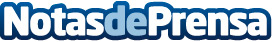 Solum Simplices, nuevo holding español especializado en ocio nocturno y festivalesSolum se basa en las propias necesidades del mercado actual en lo que al ocio se refiere. Muchos eventos, hasta hace muy poco, carecian de una profesionalidad y seriedad en el sector. Solum, ejerce de impulsora 360 para poder obtener lo mejor de cada sector en el mundo del ocio y trasmitirlo al cliente final en su experiencia musicalDatos de contacto:Eva Gomezwww.solumsimplices.com932420597Nota de prensa publicada en: https://www.notasdeprensa.es/solum-simplices-nuevo-holding-espanol Categorias: Entretenimiento Turismo Emprendedores Seguros Recursos humanos Consumo http://www.notasdeprensa.es